CITY OF FIRCREST PLANNING COMMISSIONSTUDY SESSION MEETING MINUTESJuly 19, 2022		Fircrest City Hall6:00 PM		115 Ramsdell StreetCALL TO ORDERThe Chair Shirley Schultz called the Fircrest Planning Commission Study Session to order at 6:00 p.m. (the meeting was held by remote and in-person attendance)ROLL CALLCommissioners Kathy McVay, Andrew Imholt, Sarah Hamel, Ben Ferguson and Shirley Schultz were present. Staff present: Principal Planner Jeff Boers, Administrative Services Director Jayne Westman, Permit Coordinator/Code Enforcement Officer Suzie CappielloPROSE PROJECT DEVELOPMENT Prose project development text amendment discussion Principal Planner Boers presented the applicants proposed text amendments to the Planning Commission. He highlighted that the text amendments will be focused on the Form-Based Code, MUN District Standards which relate to the maximum height and number of stories allowed in that zone, and minor amendments to FMC Chapter 22.64 which relate to open spaces and outdoor activity spaces. The applicant presented the Planning Commission with these five key points that relate to the submitted text amendments. Relocation to access the site from the NW corner to the center frontage on MildredRelocation of the plaza park “green space” Pursuit of bringing the use of the flex building into full compliance of the code for the street frontage typesStreet types, crosswalks and through block connections Trading building height in exchange for the setback on the East, since the buildings will be taller than code currently allows. The planning commission held a brief discussion regarding their understanding of these five key points and expressed their concerns regarding how the submitted plans intertwine with the Form-Based Code. The applicant will submit the requested corrections and comments from the Planning Commission at the next regular scheduled meeting on August 16, 2022.ADJOURNMENTThe Chair Schultz adjourned the meeting at 7:45PM.  		    /s/					 Shirley Schultz Chair, Fircrest Planning Commission 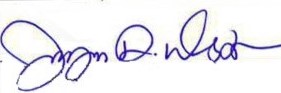 Jayne WestmanAdministrative Services Director